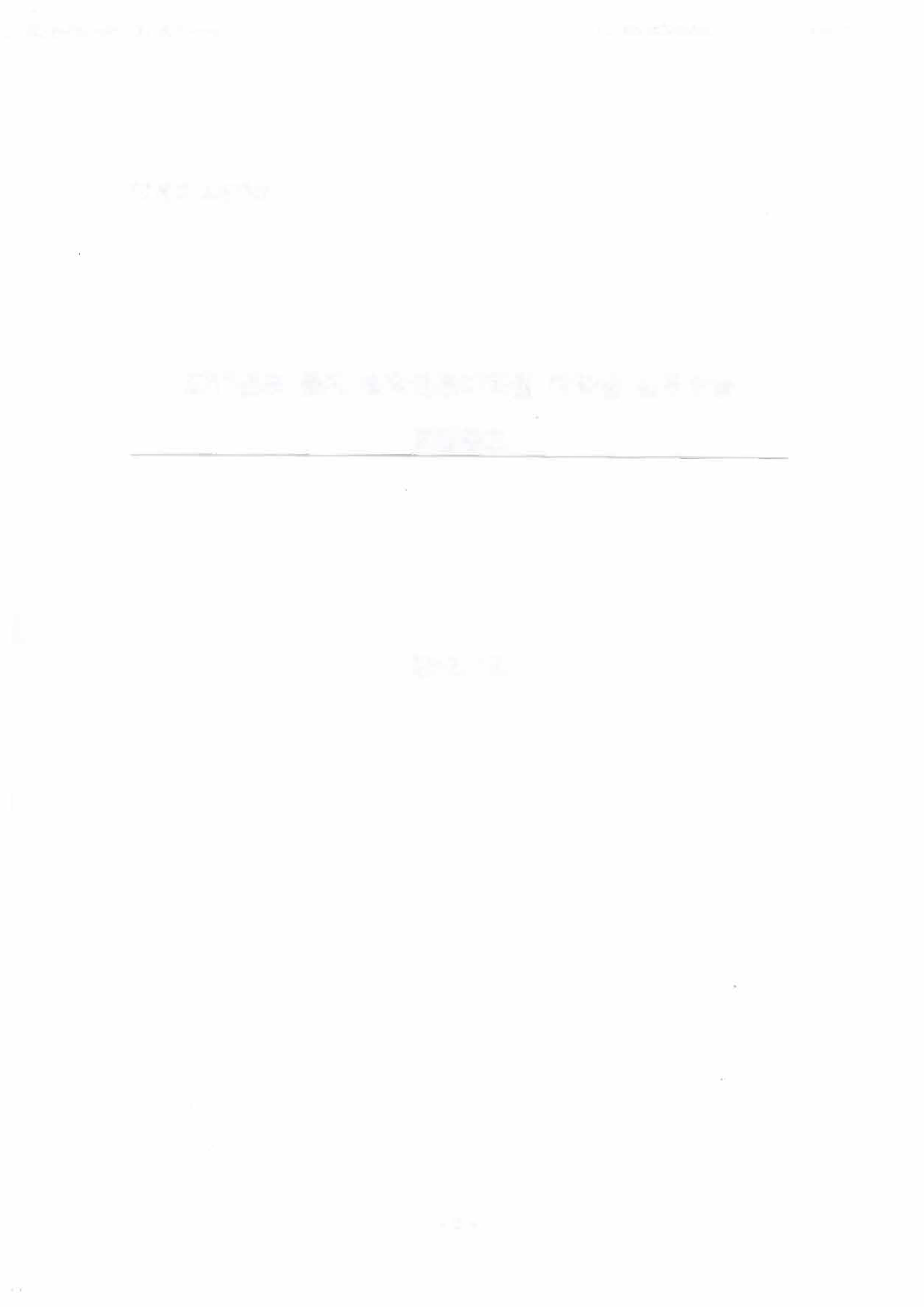 [별첨1] 모집공고2017년도 동계	법학전문대학원 재학생 실부수습 	모집공고	2016. 12.- 2 -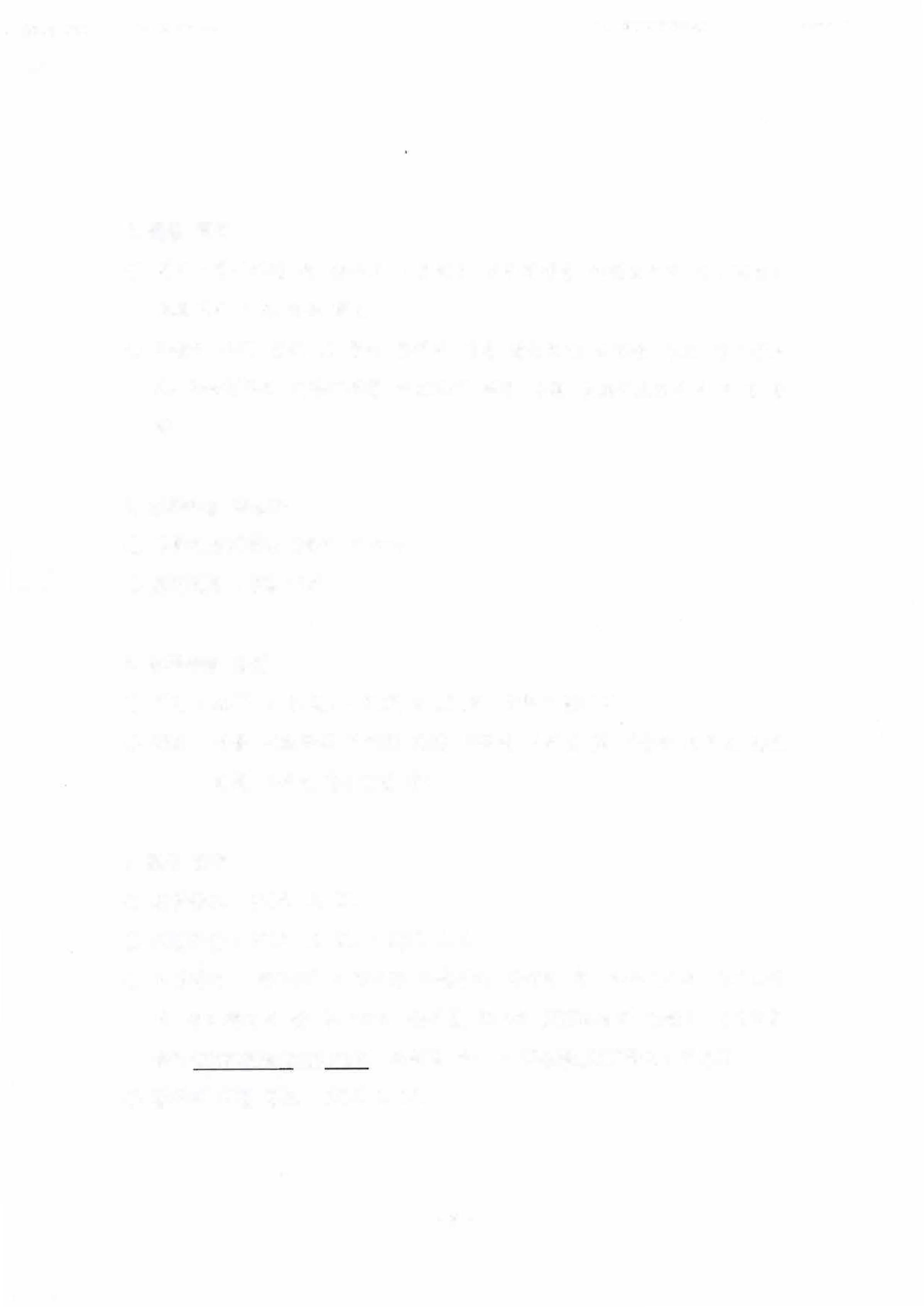 운영 목적O  민사 •  형사재판  등  송무의   기본적인 실무과정을  익힘으로써	예비법조인 으로서의  기본  능력 배양O 아올러  북한  인권  및  통일  문제에  대한  전문적인  식견을  쌓고,  법치주의 와 자유민주적  기본질서를  수호하기  위한  참된  법조인으로서의  자질  함 OJ=실부수습 대상자O 법학전문대학원 2학기 이수자 O 모집인원  : 8명 내외실부수습  방법O 기간 : 2017. 2. 6.(월) - 2017. 2. 17.(금)， 2주간  80시 간O 장소 : 서올 서초구에 위치한 한변  사무처  사무실  및  서울에  위치한 한변 회원  사무실(법무법인  등)모집 일정O 모집공고 : 2016.  12.  21.O 모집기 간 : 2016. 12. 21. - 2q17.  1.  8.O 지원방법  :  첨무2의  이력서를  다운받아  작성한  후,  자유형식의  자기소개  서, 성적증명서 등 총 3개의 문서를 하나의 PDF파일로 만들어 이메일로 송부(srkim@hanbyun.or.lcr), 파일명 예시 -  홍길동_2017동계인턴.pdfO 합격자 개별  통보 : 2017.  1.   16.- 3 -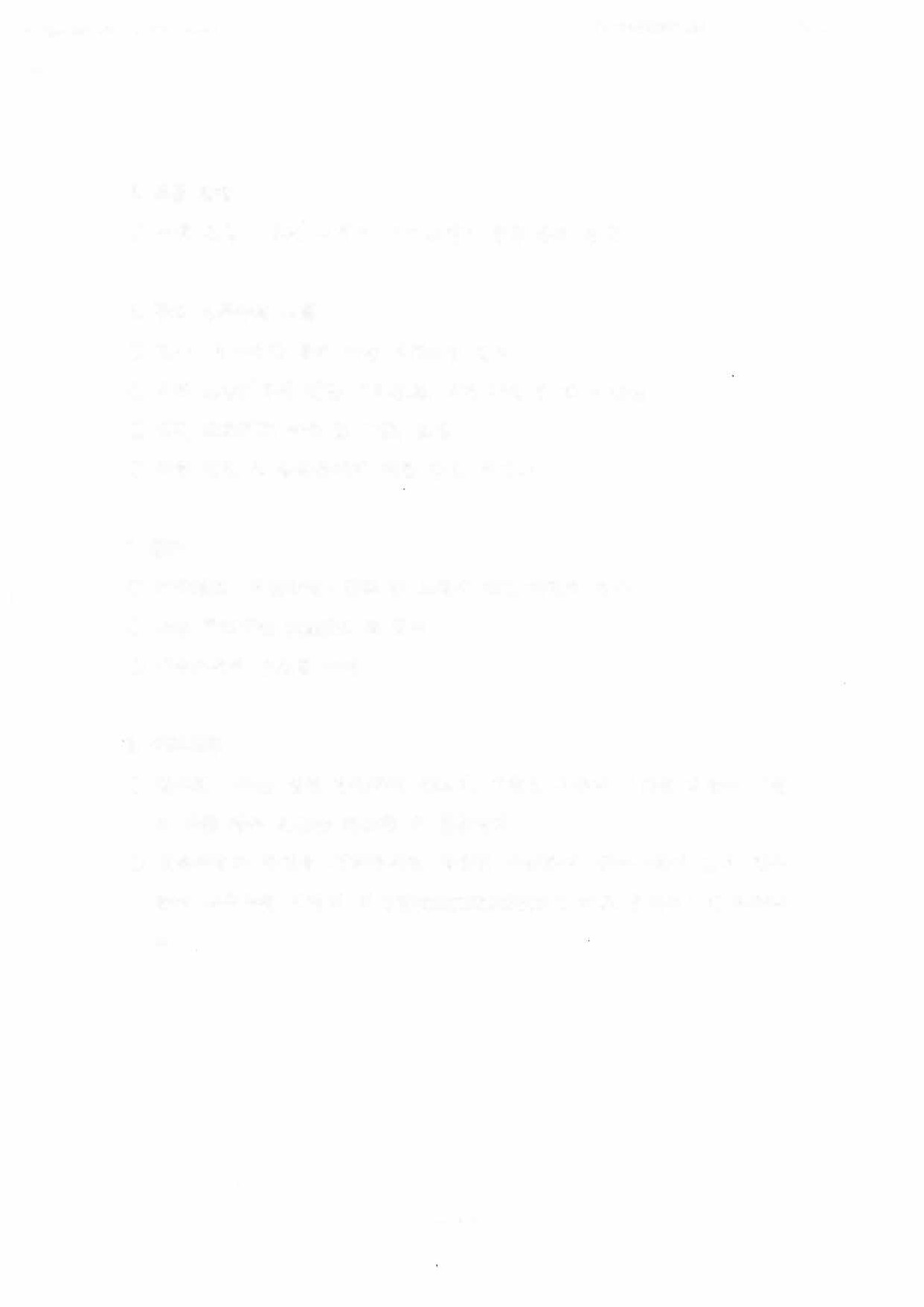 모집 방법O 서류  진형 :  성적,  이력서,  자기소개서 등올 통해    선발주요 실부수습 내용O 민사 · 형사재판 둥에  대한 개팔적인  강의O 실제 소송기록에  대한  기록검토,  서면  작성  및  재판  참관 O  팀별  프로젝트  수행  및  발표, 토론O 북한 인권  및  통일문제에 대한 강의,  세미나평가O 기록검토 • 서면작성 • 발표  및  토론에  대한  다면적  평가 O 소속  학교에는  pass/fail  로 통지O  이수자에게  수료증 수여유의사항O 집수된 서류는 일절 반환하지  않으며, 제출된 서류에 기재된 내용이 사실   과 다를 경우 선발을 취소할 수   있습니다.O  실무수습과  관련된  전화문의는  정중히  사양하며,  문의사항이  있을  경우 한변 실무수습 담당자 이메일 (srkim@hanbyun.or.kr)로 문의주시기 바랍니 다.- 4 -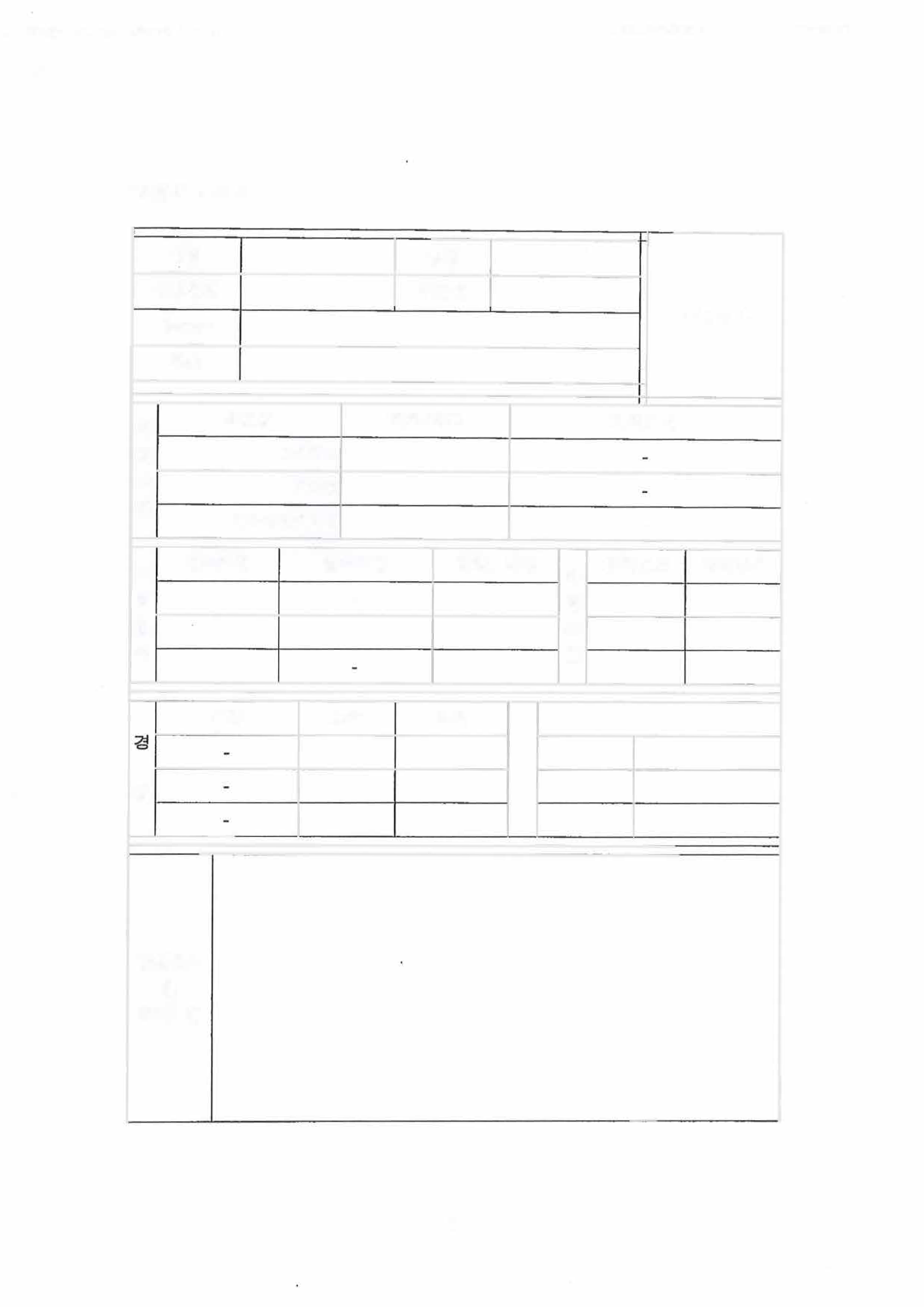 [별첨2]  이력서E-mail	{사진첩무):;,,::       A-'-학	학교명		학부/학과	재학기간 력		고등학교사	대학교o	법학전문대학원	-기	연수71관	연수7[간	목적, 내용	자	취득년도	자격내용 타			-		격연	사수	항기간	소속	직위력관심분야 및 특71사항- 5 -